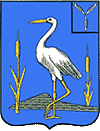 АДМИНИСТРАЦИЯБОЛЬШЕКАРАЙСКОГО МУНИЦИПАЛЬНОГО ОБРАЗОВАНИЯ РОМАНОВСКОГОМУНИЦИПАЛЬНОГО РАЙОНАСАРАТОВСКОЙ ОБЛАСТИРаспоряжение№ 14-р22 июня 2020 годас. Большой КарайОб издании очередного выпускаинформационного сборника«Большекарайский вестник»На основании Устава Большекарайского муниципального образования Романовского муниципального района Саратовской области, решения Совета депутатов Большекарайского муниципального образования Романовского муниципального района Саратовской области  от 12.03.2012 года № 171 «Об утверждении официального печатного органа Большекарайского муниципального образования»1.Издать  информационный сборник «Большекарайский вестник» № 7 от 20 июня 2020 года тиражом 10 экземпляров. 2. Опубликовать:- постановления администрации Большекарайского муниципального образования  от 15.06.2020 г. «Об утверждении Порядка составления, утверждения  и ведения бюджетных смет Большекарайского муниципального образования Романовского муниципального района Саратовской области» № 31, от 17.06.2020 г «О внесении изменений в муниципальную  программу«Благоустройство муниципального образования  » №32, «Об организации обеспечения безопасности людей на водных объектах   на территории Большекарайского   муниципального образования в 2020 году» №33- решения Совета  Большекарайского муниципального образования от 19.06.2020 г. №76  «Об  утверждении Порядка предоставления  главным распорядителем  средств бюджета  Большекарайского муниципального образования Романовского муниципального района Саратовской области информации  о совершаемых действиях, направленных на реализацию Большекарайским муниципальным образованием Романовского муниципального района Саратовской области права регресса, либо об отсутствии основания для предъявления иска о взыскании денежных средств в порядке регресса »,. №77  «Об утверждении Порядка расчета иных межбюджетных трансфертов из бюджета Большекарайского муниципального образования Романовского муниципального района Саратовской области в бюджет Романовского муниципального района на финансовое обеспечение переданной части полномочий по решению вопросов местного значения», №78 «  О внесении изменений в Решение Совета Большекарайского муниципального образования Романовского муниципального района Саратовской области от 09.12.2019г № 53 «Об утверждении Положения «О бюджетном процессе в Большекарайском муниципальном образовании Романовского муниципального района Саратовской области»3.Контроль за исполнением настоящего решения оставляю за собой .Глава Большекарайского муниципального образования                  Н.В.Соловьева